План мероприятий, 
посвящённых празднованию Дня народного единства в Шаласинской СОШ.Конкурс рисунков.Во всех классах беседы на классных часах на тему: «Мы вместе дружбою сильны».Все запланированные мероприятия прошли по плану.В школе был организован выставка рисунков на тему: «Мы вместе дружбою сильны».
1-е место.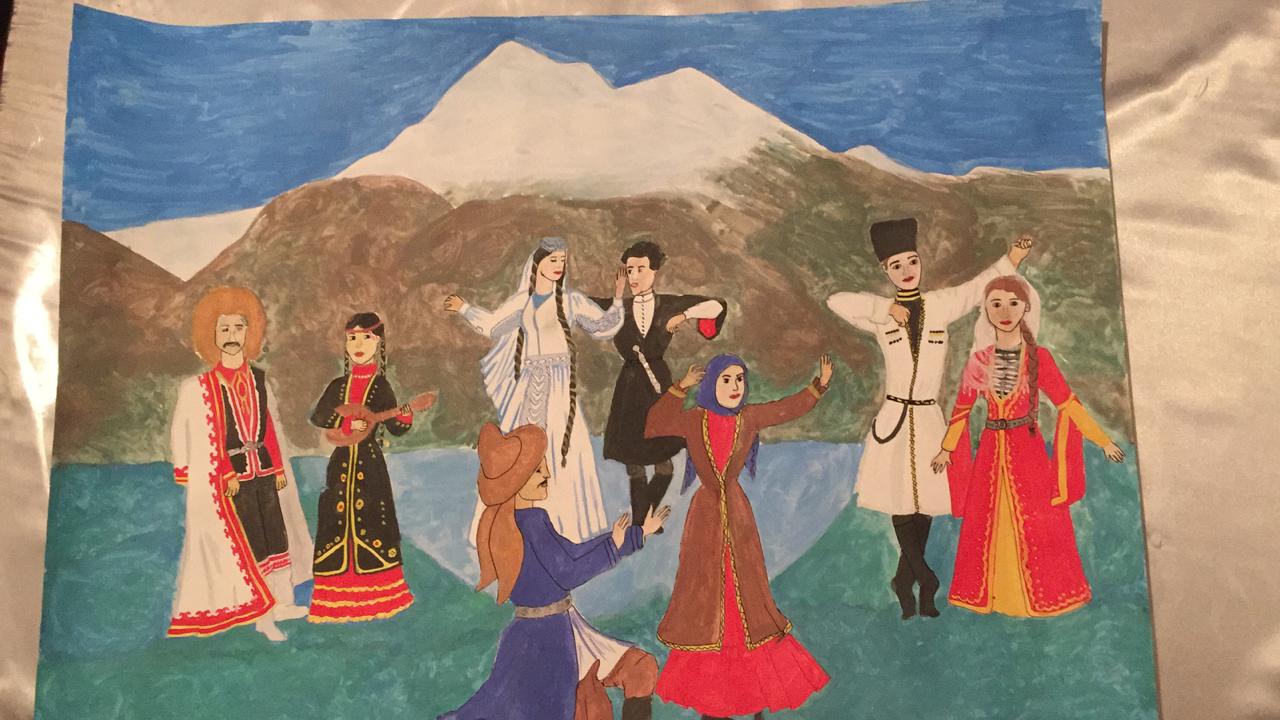 2.11.запланирован этнографический диктант.Зам дир по ВР:                              Абдусаламов А.Ш.